Exercice : Les schémas ci-contre présentent des enregistrements d’activités cérébrales du cortex gauche réalisés chez une personne lors de deux exercices différents qui sont : Regard de mots écrit (fig. A) et écoute de la musique (fig. B). 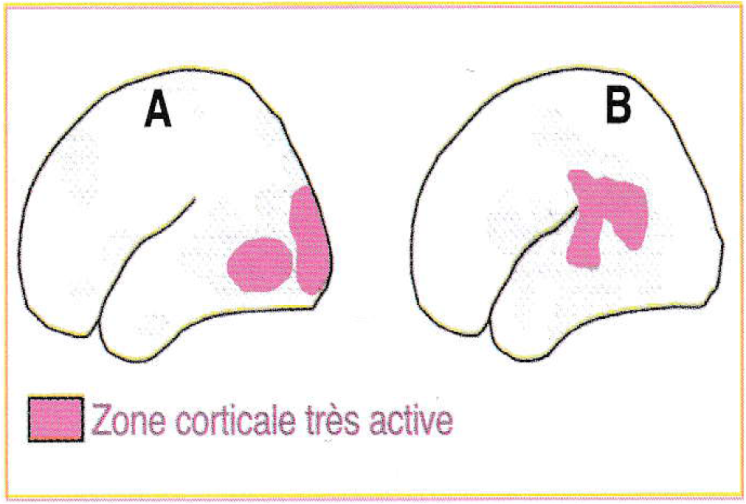 1- Nommez les zones plus actives du cortex selon les enregistrements (A) et (B).-(A):……………………………………………-(B):……………………………………………2- Sur la base de tes connaissances et des schémas, préciser les différentes activités nerveuses sollicitées lors des exercices appliqués à la personne en complétant le tableau suivant :Activité nerveuseExerciceExerciceActivité nerveuse(A). Regard de mots(B). Ecoute de la musiqueNature de l’activité…………………………..…………………………..Nature de l’influx nerveux………………………………………………………….	………………………………………………………….	Trajet de l’influx nerveux………………………………………………………….………………………………………………………….Rôle des zones actives ………………………….…………………………..Organes intervenants …………………………...…………………………...…………………………...…………………………...…………………………...…………………………...